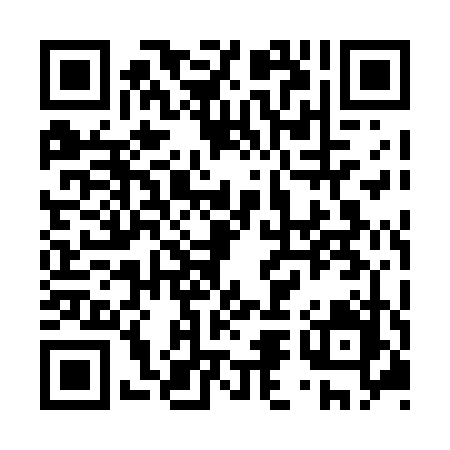 Prayer times for Tamarac Estates, Ontario, CanadaMon 1 Jul 2024 - Wed 31 Jul 2024High Latitude Method: Angle Based RulePrayer Calculation Method: Islamic Society of North AmericaAsar Calculation Method: HanafiPrayer times provided by https://www.salahtimes.comDateDayFajrSunriseDhuhrAsrMaghribIsha1Mon3:515:421:246:449:0610:572Tue3:525:421:246:449:0610:563Wed3:535:431:246:449:0610:554Thu3:545:431:256:449:0510:555Fri3:555:441:256:449:0510:546Sat3:565:451:256:449:0510:537Sun3:575:451:256:439:0410:538Mon3:585:461:256:439:0410:529Tue3:595:471:256:439:0310:5110Wed4:005:481:266:439:0310:5011Thu4:025:491:266:439:0210:4912Fri4:035:491:266:429:0210:4813Sat4:045:501:266:429:0110:4714Sun4:065:511:266:429:0110:4615Mon4:075:521:266:419:0010:4516Tue4:085:531:266:418:5910:4317Wed4:105:541:266:418:5810:4218Thu4:115:551:266:408:5810:4119Fri4:135:561:266:408:5710:3920Sat4:145:571:266:398:5610:3821Sun4:155:581:266:398:5510:3722Mon4:175:591:276:388:5410:3523Tue4:196:001:276:388:5310:3424Wed4:206:011:276:378:5210:3225Thu4:226:021:276:378:5110:3126Fri4:236:031:276:368:5010:2927Sat4:256:041:276:368:4910:2828Sun4:266:051:276:358:4810:2629Mon4:286:061:266:348:4710:2430Tue4:296:071:266:338:4510:2331Wed4:316:081:266:338:4410:21